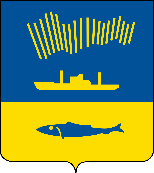 АДМИНИСТРАЦИЯ ГОРОДА МУРМАНСКАП О С Т А Н О В Л Е Н И Е                                                                                                                   № В соответствии с распоряжением Губернатора Мурманской области                       от 21.06.2021 № 159-РГ «О  мерах по реализации норм федеральных законов                        от 31.07.2020 № 247-ФЗ «Об обязательных требованиях в Российской Федерации», от 31.07.2020 № 248-ФЗ «О государственном контроле (надзоре) и муниципальном контроле в Российской Федерации», Уставом муниципального образования город Мурманск п о с т а н о в л я ю: 1. Отменить постановление администрации города Мурманска от 09.02.2015 № 328 «Об утверждении Порядка оформления плановых (рейдовых) заданий и Порядка оформления результатов плановых (рейдовых) осмотров, обследований».2.	Отделу информационно-технического обеспечения и защиты информации администрации города Мурманска (Кузьмин А.Н.) разместить настоящее постановление на официальном сайте администрации города Мурманска в сети Интернет.3.	Редакции газеты «Вечерний Мурманск» (Хабаров В.А.) опубликовать настоящее постановление.4. Настоящее постановление вступает в силу с 01.01.2022.5. Контроль за выполнением настоящего постановления возложить на заместителя главы администрации города Мурманска Изотова А.В.Временно исполняющий полномочияглавы администрации города Мурманска                                       В.А. Доцник